The Electromagnetic SpectrumWhat is the electromagnetic spectrum?What is the speed of waves of the EMS in a vacuum (in vacuo)?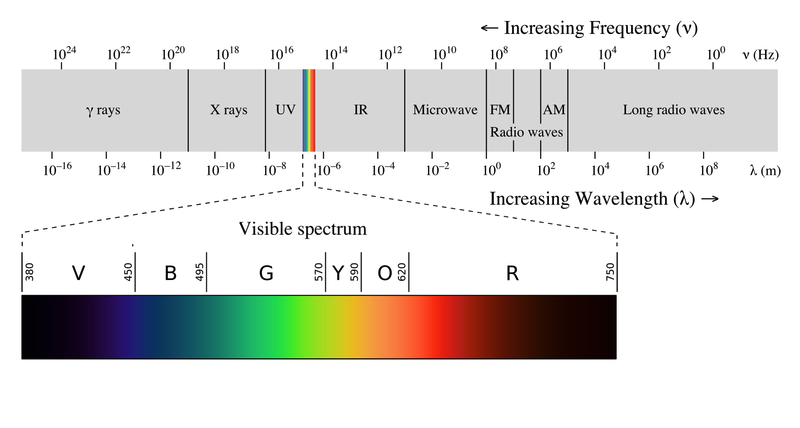 Gamma raysX RaysUltravioletVisibleInfraredMicrowaveRadio wavesFrequency rangeWavelength rangeUsesDangers (if there are any)